Краткосрочный план урокаРесурсыРабочий лист учащегосяЗАДАНИЕ 1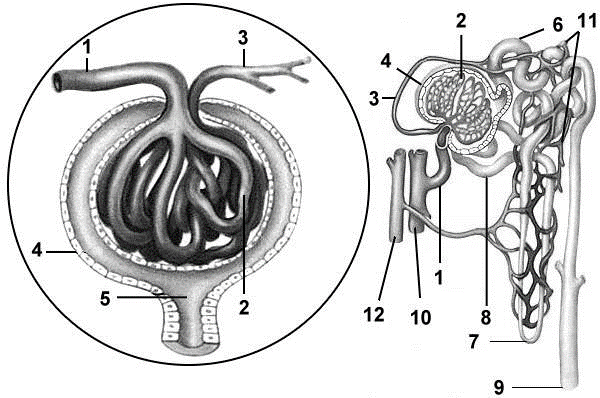  Что изображено под числами 1–12? Какой диаметр больше, у вносящей клубочковой   артерии или у выносящей клубочковой артерии? Куда вливается первичная моча? Каково количество первичной мочи за сутки? Где происходит обратное всасывание?Дескрипторы:по рисунку обсуждают строение выделительных органов, строение нефрона;выявляют взаимосвязь между строение и функцией нефрона;описывают процессы образования первичной и вторичной мочи.ЗАДАНИЕ 2Внимательно рассмотрите строение нефрона и диаграммы продуктов выделения коровы и крысы.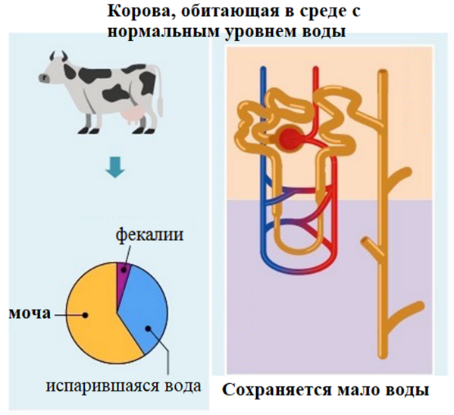 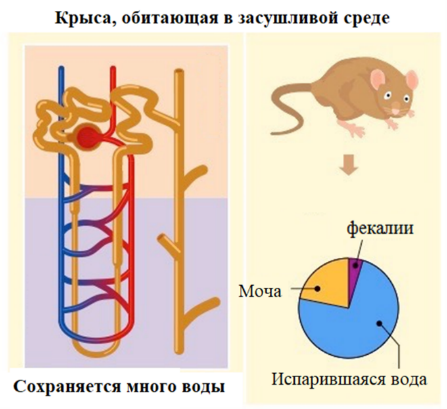  В чем причина того, что длина нефрона коровы и крысы различна?Почему у коров и крыс разный объем выделяемой мочи?Согласен ли ты с утверждением, что у организмов с меньшим размером тела нефрон длинный? Почему?Каково значение этой адаптации для крысы? Сделай выводы.Дескрипторы:анализируют рисунок, находят отличия в строении нефрона коровы и крысы;сравнивают диаграммы, определяют причины разного объема выделяемой мочи;высказывают собственное мнение о строении нефрона организмовразных размеров;выдвигает гипотезу о взаимосвязи строения нефрона и среды обитания;делает выводы.Задания для формативного оценивания№1. Уберите лишнее:Извитой каналец     2.  Капиллярный клубочек      3. Петля Генли       4. Мочеточник    5. Лоханка      6. Капсула       7. Собирательная трубочка                      Дескрипторы:-  называет все части нефрона.№2.   Установите соответствие между структурными элементами и цифрами на рисунке и функциями нефрона:№3  Проанализируйте состав плазмы, первичной и вторичной мочи. Установите, в   чем отличие и опишите физиологическое знчение этого.   		Дискрипторы:Анализирует  таблицу данных химического состава плазмы крови, первичной и вторичной мочи;Определяет отличия;Описывает физиологическое значение химического состава  жидкостей.Задание для учащегося с особыми образовательными потребностямиОбъясните содержание стихотворения, используя знания, полученные на уроке                 Дескрипторы:На основе текста определяют месторасположение почек в организме.Определяют строение и функции почек.Описывают строение нефрона.Определяет два этапа мочеобразования.Определяет важность профилактики органов выделенияВыберите утверждения, которые можно сформулировать на основании анализа представленных данных.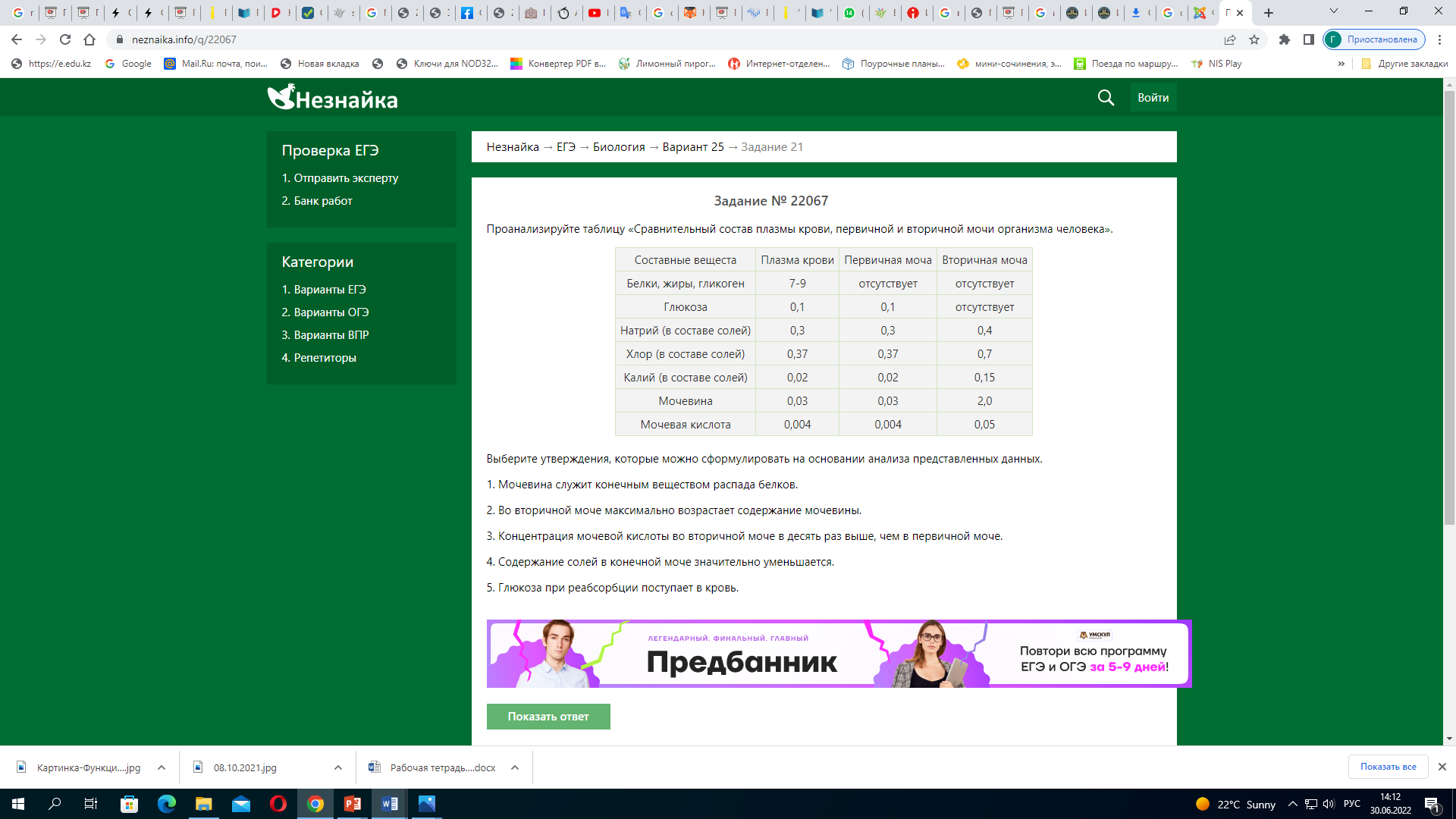 Мочевина служит конечным веществом распада белков.Во вторичной моче максимально возрастает содержание мочевины.Концентрация мочевой кислоты во вторичной моче в десять раз выше, чем в первичной   моче.Содержание солей в конечной моче значительно уменьшается.Глюкоза при реабсорбции поступает в кровь.Дескрипторы:Устанавливает продукт распада белков и его накопление во вторичной моче.Рассчитывает содержание мочевой кислоты.Анализирует данные таблицы.Используемые источники:https://znanio.ru/media/prezentatsiya_metapredmetnyj_podhod_na_urokah_biologii i_himii-352839https://tochka-py.ru/mustknow/7792.phphttps://znanio.ru/media/prezentatsiya_po_biologii_na_temu_mochevydelitelnaya_sistema_cheloveka_biologiya_8_klass-28500Учебник «Биология» 9 класс, Н.Г. Асанов, А.Р. Соловьева, Б.Т. Ибраимова, 2019 г стр. 80-81http://studentus.net/book/53-fiziologiya-s-osnovami-anatomii-cheloveka/118-152-stroenie-pochki.htmlhttps://tak-to-ent.net/load/458-1-0-20529https://infourok.ru/razrabotka-uroka-stroenie-i-funkcii-pochek-5038901.html https://nsportal.ru/shkola/biologiya/library/2018/06/28/otkrytyy-urok-v-9-klasse-vydelenie-mochevydelitelnaya-sistemaРазделФ.И.О.Файль Галина ИвановнаФайль Галина ИвановнаФайль Галина ИвановнаФайль Галина ИвановнаФайль Галина ИвановнадатаклассКоличество присутствующихКоличество присутствующихКоличество присутствующихКоличество отсутствующихКоличество отсутствующихТема урокаСтроение и функции нефрона. Ультрафильтрация. Абсорбция и избирательная реабсорция. Состав мочи. Причины фильтрации и обратной фильтрации.Строение и функции нефрона. Ультрафильтрация. Абсорбция и избирательная реабсорция. Состав мочи. Причины фильтрации и обратной фильтрации.Строение и функции нефрона. Ультрафильтрация. Абсорбция и избирательная реабсорция. Состав мочи. Причины фильтрации и обратной фильтрации.Строение и функции нефрона. Ультрафильтрация. Абсорбция и избирательная реабсорция. Состав мочи. Причины фильтрации и обратной фильтрации.Строение и функции нефрона. Ультрафильтрация. Абсорбция и избирательная реабсорция. Состав мочи. Причины фильтрации и обратной фильтрации.Цели обучения в соответствии с учебной программой9.1.5.1 - описывать строение и функцию нефрона;9.1.5.2 - описывать процессы фильтрации и образования мочи.9.1.5.1 - описывать строение и функцию нефрона;9.1.5.2 - описывать процессы фильтрации и образования мочи.9.1.5.1 - описывать строение и функцию нефрона;9.1.5.2 - описывать процессы фильтрации и образования мочи.9.1.5.1 - описывать строение и функцию нефрона;9.1.5.2 - описывать процессы фильтрации и образования мочи.9.1.5.1 - описывать строение и функцию нефрона;9.1.5.2 - описывать процессы фильтрации и образования мочи.Цели урока изучать строение нефрона;описывать два этапа образования мочи, сравнивать их;выявлять взаимосвязь строения и функций нефрона;прогнозировать последствия прекращения процесса фильтрации и реабсорбции.изучать строение нефрона;описывать два этапа образования мочи, сравнивать их;выявлять взаимосвязь строения и функций нефрона;прогнозировать последствия прекращения процесса фильтрации и реабсорбции.изучать строение нефрона;описывать два этапа образования мочи, сравнивать их;выявлять взаимосвязь строения и функций нефрона;прогнозировать последствия прекращения процесса фильтрации и реабсорбции.изучать строение нефрона;описывать два этапа образования мочи, сравнивать их;выявлять взаимосвязь строения и функций нефрона;прогнозировать последствия прекращения процесса фильтрации и реабсорбции.изучать строение нефрона;описывать два этапа образования мочи, сравнивать их;выявлять взаимосвязь строения и функций нефрона;прогнозировать последствия прекращения процесса фильтрации и реабсорбции.Критерии  оцениванияраскрывают сущность понятия «нефрон», описывают его строение;описывают два этапа образования мочи, сравнивают их;выявляют взаимосвязь строения и функций нефрона;моделируют ситуацию прекращения процесса фильтрации и реабсорбции.раскрывают сущность понятия «нефрон», описывают его строение;описывают два этапа образования мочи, сравнивают их;выявляют взаимосвязь строения и функций нефрона;моделируют ситуацию прекращения процесса фильтрации и реабсорбции.раскрывают сущность понятия «нефрон», описывают его строение;описывают два этапа образования мочи, сравнивают их;выявляют взаимосвязь строения и функций нефрона;моделируют ситуацию прекращения процесса фильтрации и реабсорбции.раскрывают сущность понятия «нефрон», описывают его строение;описывают два этапа образования мочи, сравнивают их;выявляют взаимосвязь строения и функций нефрона;моделируют ситуацию прекращения процесса фильтрации и реабсорбции.раскрывают сущность понятия «нефрон», описывают его строение;описывают два этапа образования мочи, сравнивают их;выявляют взаимосвязь строения и функций нефрона;моделируют ситуацию прекращения процесса фильтрации и реабсорбции.Уровень мыслительных навыковЗнание, применение, навыки высокого порядка (анализ, синтез)Знание, применение, навыки высокого порядка (анализ, синтез)Знание, применение, навыки высокого порядка (анализ, синтез)Знание, применение, навыки высокого порядка (анализ, синтез)Знание, применение, навыки высокого порядка (анализ, синтез)ХодХодХодХодХодХодЭтап урока/времяДействия педагогаДействия ученикаДействия ученика с ООПОцениваниеРесурсыНачало Организационный момент. 5 минутПриветствие, эмоциональный настрой.-Здравствуйте, те, кто родился зимой! (те, кто родился зимой, здороваются и садятся)- Здравствуйте, те, кто родился летом! (те, кто родился летом, здороваются и садятся)- Здравствуйте, те, кто родился весной! (те, кто родился весной, здороваются и садятся)- Здравствуйте, те, кто родился осенью! (те, кто родился осенью, здороваются и садятся)- Ещё раз, все, здравствуйте!- Здороваться - это желать здоровья!Я желаю, чтобы во все времена года у вас было отличное здоровье и мы могли дружно общаться и выполнять работу. Вступительное слово, определение темы урока, постановка цели. Обмен веществ – сложный биологический процесс, важную роль в котором играет процесс выделения. Какие органы принимают участие в процессах выделения? (Кишечник, легкие, почки, кожа)Какое отношение имеют данные предметы к теме урока? О каком органе выделения пойдёт речь на уроке? (Приложение 1) Актуализация знаний. Повторение изученного в 8 классе. Осуществляется через групповое дифференцированное задание «Мысли вслух».Что изображено на рисунках под цифрами от 1-14?Как устроены почки?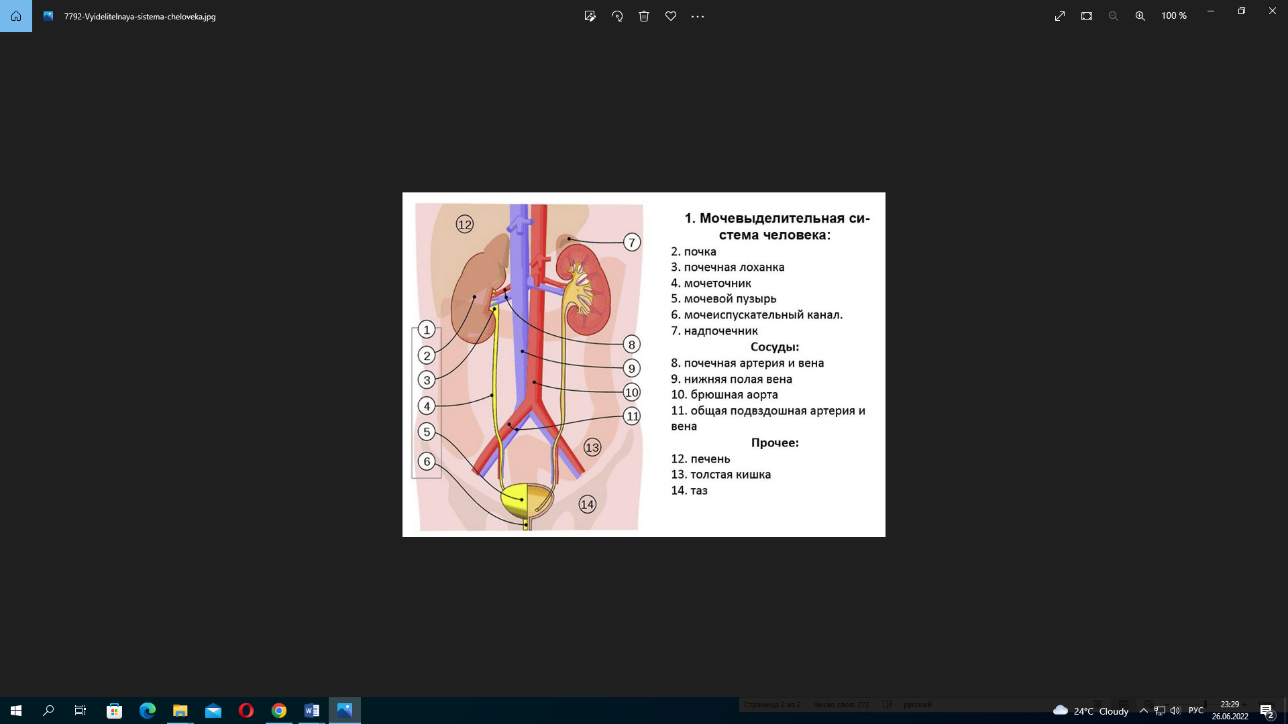 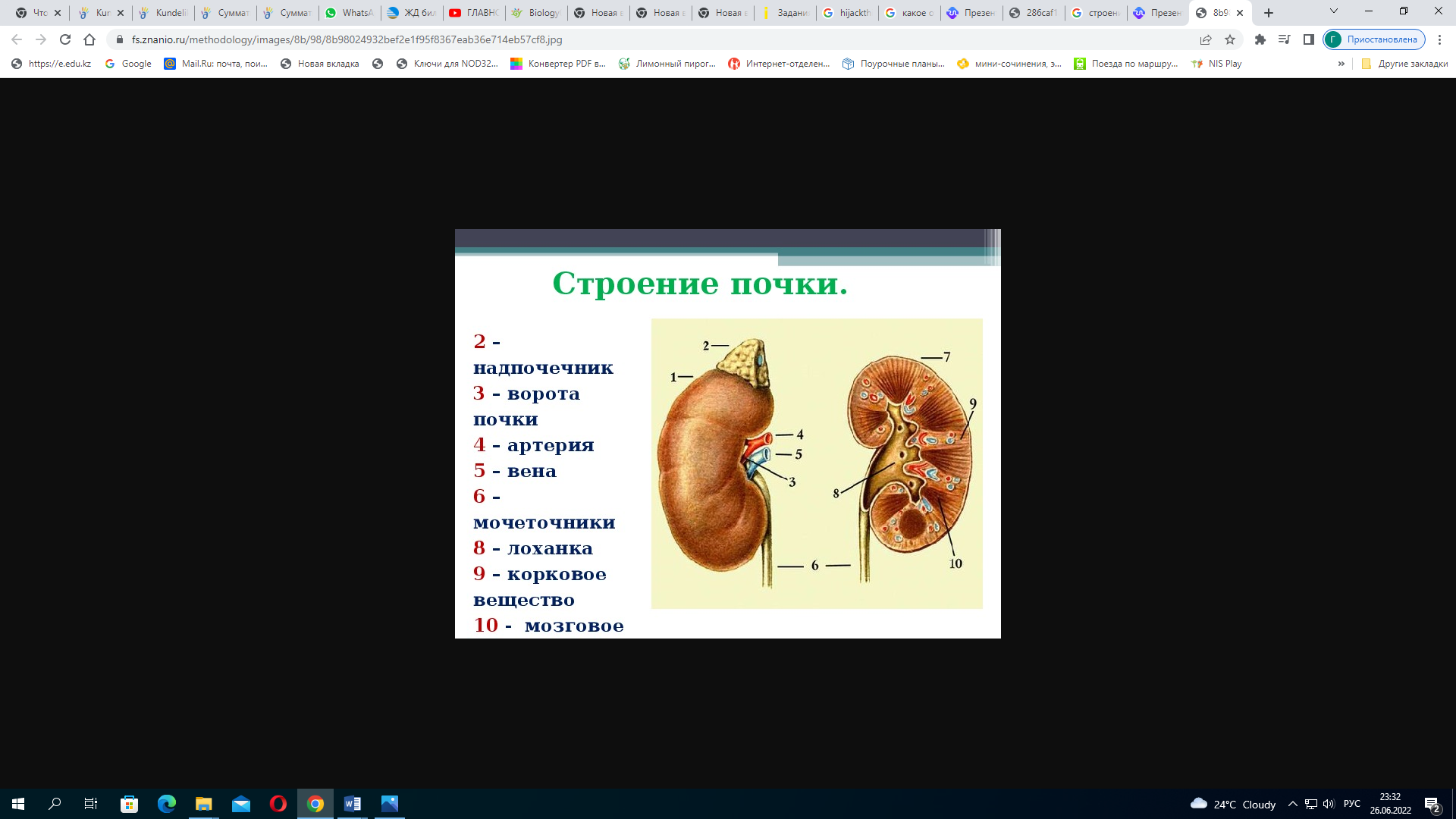 Проблемные вопросы:- При нарушении работы почек  через 5-6 дней происходит сильное отравление  организма и человек  может погибнуть. Почему это происходит, ведь в организм не попадали никакие яды?Отвечают на вопросы.Определяют тему урока.Ученики по рисунку описывают строение выделительной системы, называют все органыОтвечает на вопросы.Определяет тему урока.Ученик работает с поддержкой одноклассникаПо рисунку определяет основные органы (2,4,5,6)Одобрение, эмоциональная поддержкаОдобрение, корректировка ответов.
(Презентация). https://znanio.ru/media/prezentatsiya_metapredmetnyj_podhod_na_urokah_biologii i_himii-352839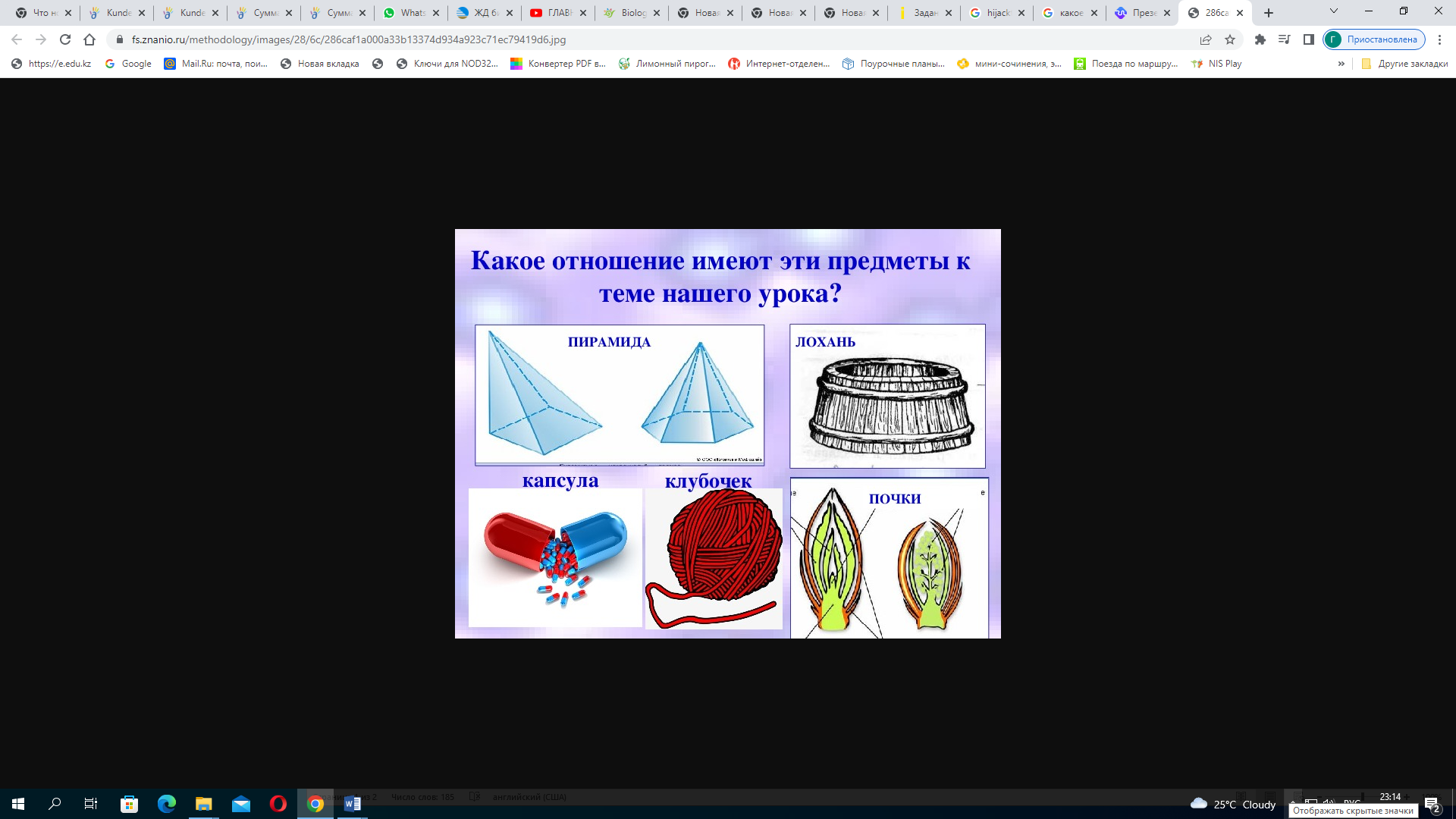 (Презентация)https://tochka-py.ru/mustknow/7792.phphttps://znanio.ru/media/prezentatsiya_po_biologii_na_temu_mochevydelitelnaya_sistema_cheloveka_biologiya_8_klass-28500Середина урока 25 мин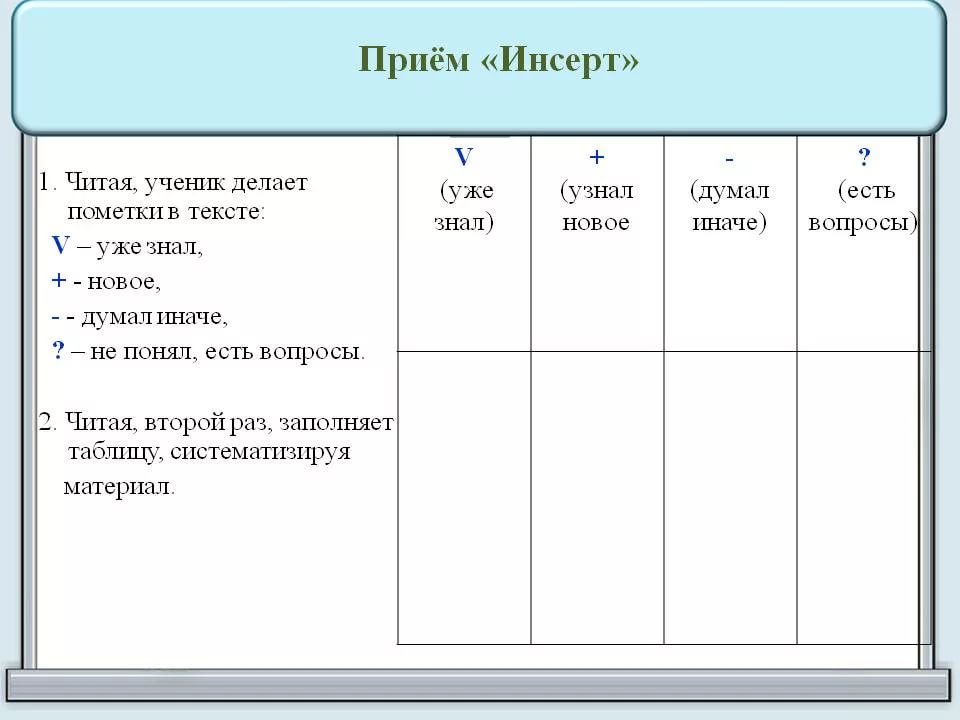 Знал раньше – приводят сведения раннего знания содержания текстаНовая информация – записывают новую информациюПротиворечит моему представлению – записывают информацию, противоречащую раннему представлениюХочу знать – отражают вопросы, на которые хотел бы получить ответыДескрипторы:-полностью усваивают материал текста, выделяют главную мысль- обсуждают текст- делятся информацией друг с другомРабота  в паре.Что изображено под числами 1–12?Какой диаметр больше, у вносящей клубочковой артерии или у выносящей клубочковой артерии?Куда вливается первичная моча?Каково количество первичной мочи за сутки?Где происходит обратное всасывание?Дескрипторы:по рисунку обсуждают строение выделительных органов, строение нефрона;выявляют взаимосвязь между строение и функцией нефрона;описывают процессы образования первичной и вторичной мочи. Групповая работаЗадание на функциональную грамотность:Внимательно рассмотрите строение нефрона и диаграммы продуктов выделения коровы и крысы.В чем причина того, что длина нефрона коровы и крысы различна?Почему у коров и крыс разный объем выделяемой мочи?Согласен ли ты с утверждением, что у организмов с меньшим размером тела нефрон длинный? Почему?Каково значение этой адаптации для крысы? Сделай выводы.Дескрипторы:анализируют рисунок, находят отличия в строении нефрона коровы и крысы;сравнивают диаграммы, определяют причины разного объема выделяемой мочи;высказывают собственное мнение о строении нефрона организмовразных размеров;выдвигает гипотезу о взаимосвязи строения нефрона и среды обитания;делает выводы.Задание для учащегося с особыми образовательными потребностями:Объясните содержание стихотворения, используя знания, полученные на уроке                 Дескрипторы:На основе текста определяют месторасположение почек в организме.Определяют строение и функции почек.Описывают строение нефрона.Определяет два этапа мочеобразования.Определяет важность профилактики органов выделенияУчащиеся работают с учебником  индивидуально, делают записи в тетрадьУченики работают в паре по рисункам. Задание №1Деление учеников на группыВыполняют задание на функциональную грамотностьУченик работает с индивидуальным сокращенным, упрощенным  текстом  Ученик с ООП работает с поддержкой одноклассника, выполняет задание с опорой на рисунок и текст учебника.Ученик работает с индивидуальным заданием «Анализ стихотворения»(Презентация)Учебник «Биология» 9 класс, Н.Г. Асанов, А.Р. Соловьева, Б.Т. Ибраимова, 2019 г стр. 80-81(Приложение 1. Рабочий лист)http://studentus.net/book/53-fiziologiya-s-osnovami-anatomii-cheloveka/118-152-stroenie-pochki.html(Приложение 1. Рабочий лист)https://tak-to-ent.net/load/458-1-0-20529Индивидуальное задание для ученика с ООПhttps://infourok.ru/razrabotka-uroka-stroenie-i-funkcii-pochek-5038901.html Конец урока10 минУберите лишнее№ 1. Извитой каналец     2.  Капиллярный клубочек      3. Петля Генли       4. Мочеточник    5. Лоханка      6. Капсула       7. Собирательная трубочка     Дескрипторы:определяют все части нефрона.№2. Установите соответствие между структурными элементами и цифрами на рисунке и функциями нефрона:№3  Проанализируйте состав плазмы, первичной и вторичной мочи. Установите, в чем отличие и опишите физиологическое значение этого.  Дискрипторы:Анализирует  таблицу данных химического состава плазмы крови, первичной и вторичной мочи;Определяет отличия;Описывает физиологическое значение химического состава  жидкостей.Для учащегося с ООПВыберите утверждения, которые можно сформулировать на основании анализа представленных данных.Мочевина служит конечным веществом распада белков.Во вторичной моче максимально возрастает содержание мочевины.Концентрация мочевой кислоты во вторичной моче в десять раз выше, чем в первичной моче.Содержание солей в конечной моче значительно уменьшается.Глюкоза при реабсорбции поступает в кровь.Дескрипторы:Устанавливает продукт распада белков и его накопление во вторичной моче.Рассчитывает содержание мочевой кислоты.Анализирует данные таблицы.Подведение итогов- ответ на проблемные вопросы.Выполняют задания ФОАнализируют таблицу, обсуждают результаты в группеВыполняет задания ФООтвечает на поставленные вопросы по таблице                                                                  2 балла5 баллов3 балла(Приложение 1. Рабочий лист) Задание ФОСтр.82 таблица учебника.Рефлексия«Дерево успеха» 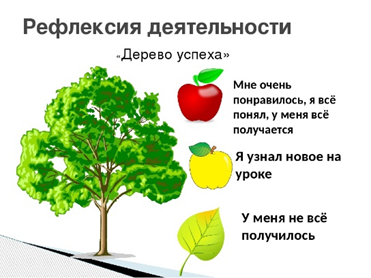 Ученики  приклеивают стикеры и высказывают мнение об уроке и своей деятельностиДомашнее заданиеП.18. стр.83. Синтез. Смоделируйте ситуацию прекращения процесса фильтрации и обратной фильтрации. Предположите все возможные негативные процессы нарушения каждого из них.Структура№ структурыВыполняемая функцияА) приносящая артерияБ) собирательная трубочкаВ) извитой каналецГ) капиллярный клубочекД) капсула нефрона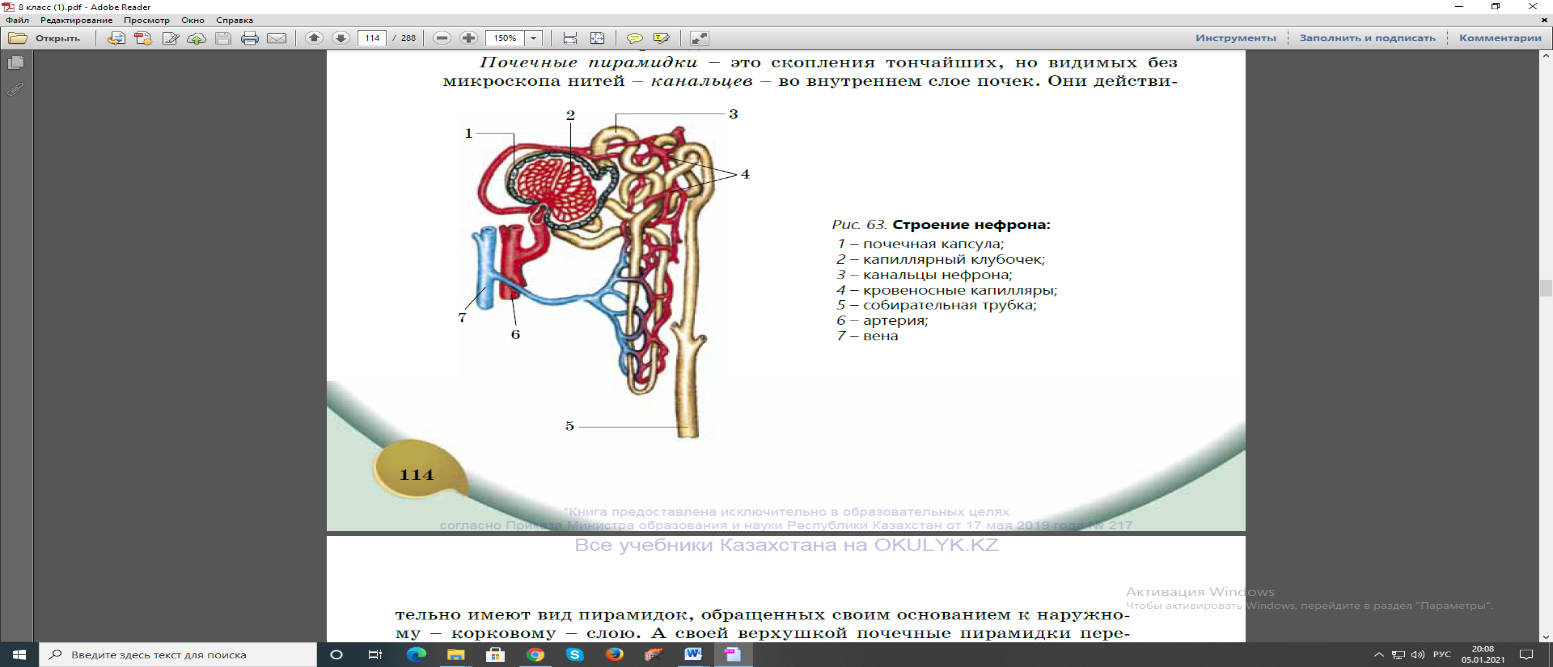 обхватывает клубочекфильтрация кровираебсорциядоставляет кровь в клубочекотводит мочу в чашечку лоханкиструктураАБВГД№ на рисункевыполняемая функцияСтихотворениеОбъясненияОни как два больших бобаНа связках закрепились, У позвоночного столбаУютно разместились.Фильтруют почки нашу кровиС невиданным упрямством,Чтобы во внутренней средеДержалось постоянство.Нефрон содержит капсулы,Канальцы и клубочки.Нефронов целый миллионСодержат наши почки.Проходит кровь через нефрон,Каналец здесь решает,Чему вернуться в организм,А что он удаляет.Мы смолоду должны учестьЧто нам всего дороже:Беречь должны не только честь,Но наши почки тоже.